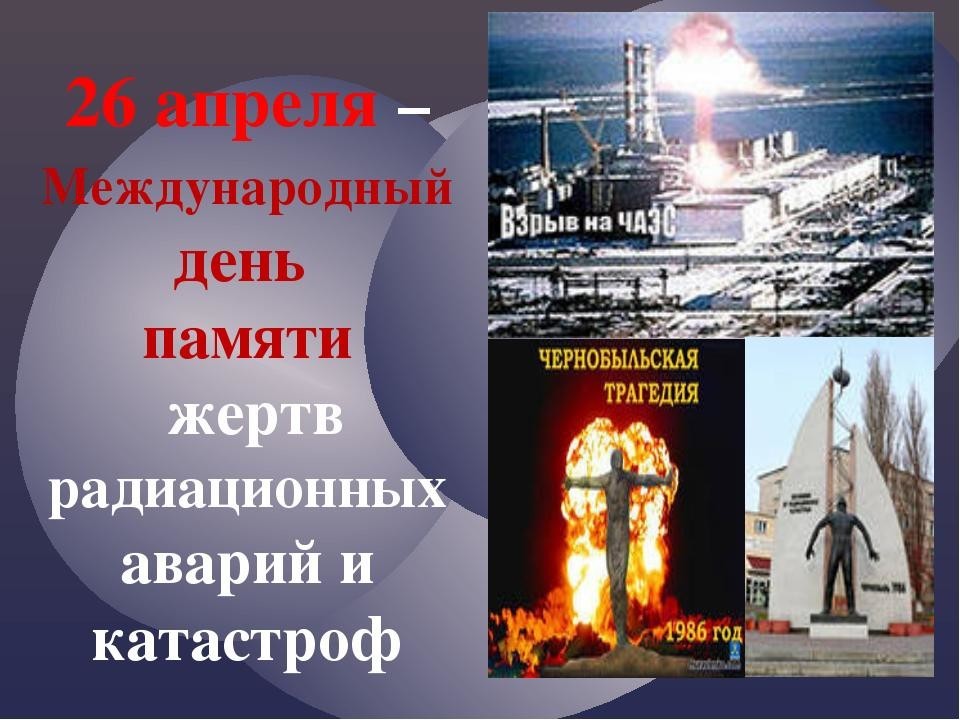     УРОК ПАМЯТИ «ЧЕРНОБЫЛЬ: НЕ ГАСНЕТ ПАМЯТИ СВЕЧА»26 апреля  в центральной библиотеке прошёл урок памяти «Чернобыль: не гаснет памяти свеча» со студентами сельскохозяйственного техникума. На мероприятии  студенты узнали о подробностях той страшной трагедии,  о героях - пожарных, военнослужащих, принявших самый страшный удар  на себя и умерших    впоследствие  от лучевой болезни.  Звучали  в этот  день стихи и песни о Чернобыле.   На мероприятии присутствовали конышёвцы - ликвидаторы последствий Чернобыльской  аварии. Они поделились со студентами своими воспоминаниями  о тех  страшных днях, о своих друзьях, с которыми они работали на Чернобыльской АЭС в 1986г. В заключении присутствующие прослушали гимн чернобыльцев, почтив память тех событий вставанием. Затем гости мероприятия вместе со студентами прошли к памятнику   Конышёвцам Героям  Чернобыля  возложить цветы и зажечь свечи памяти.             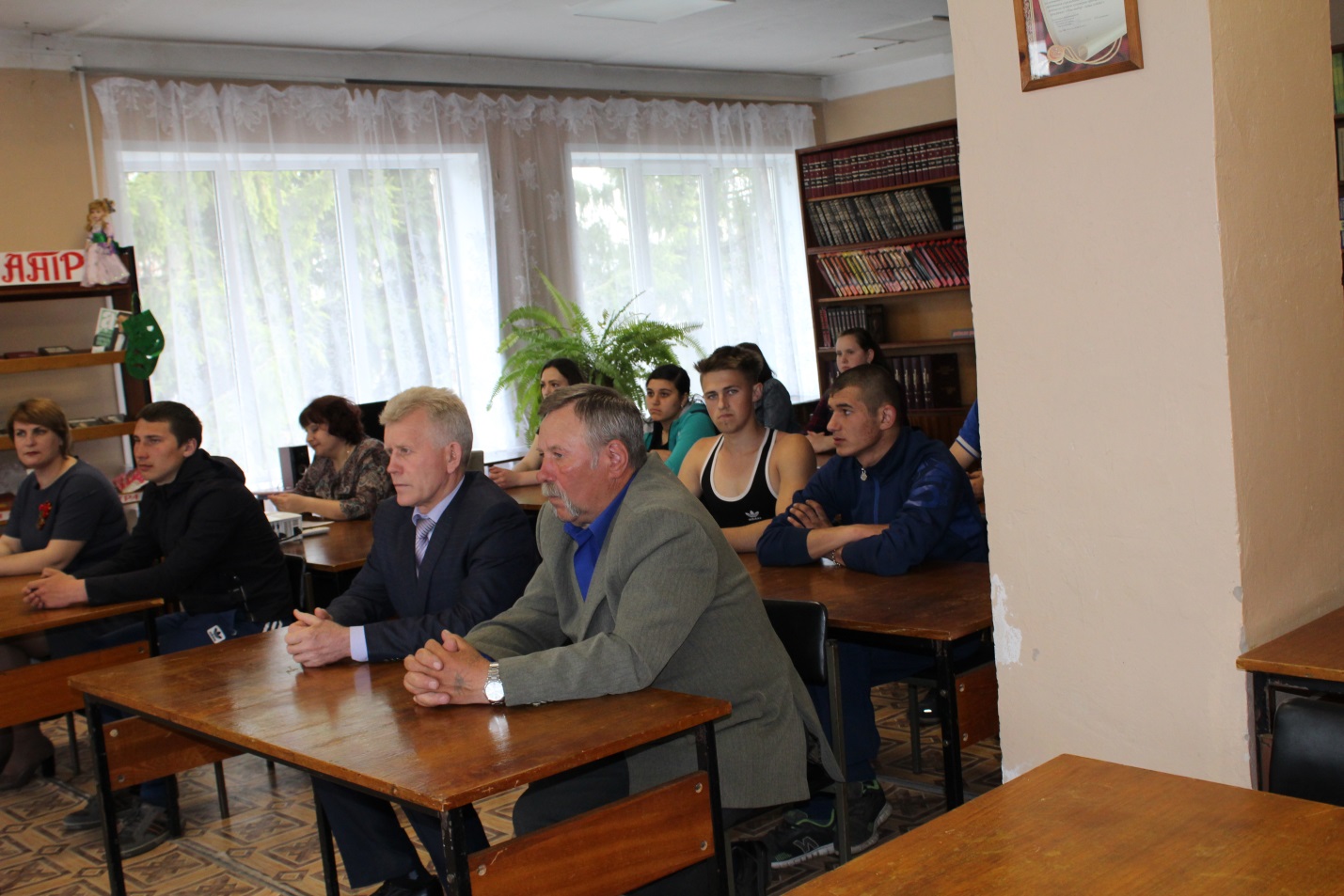 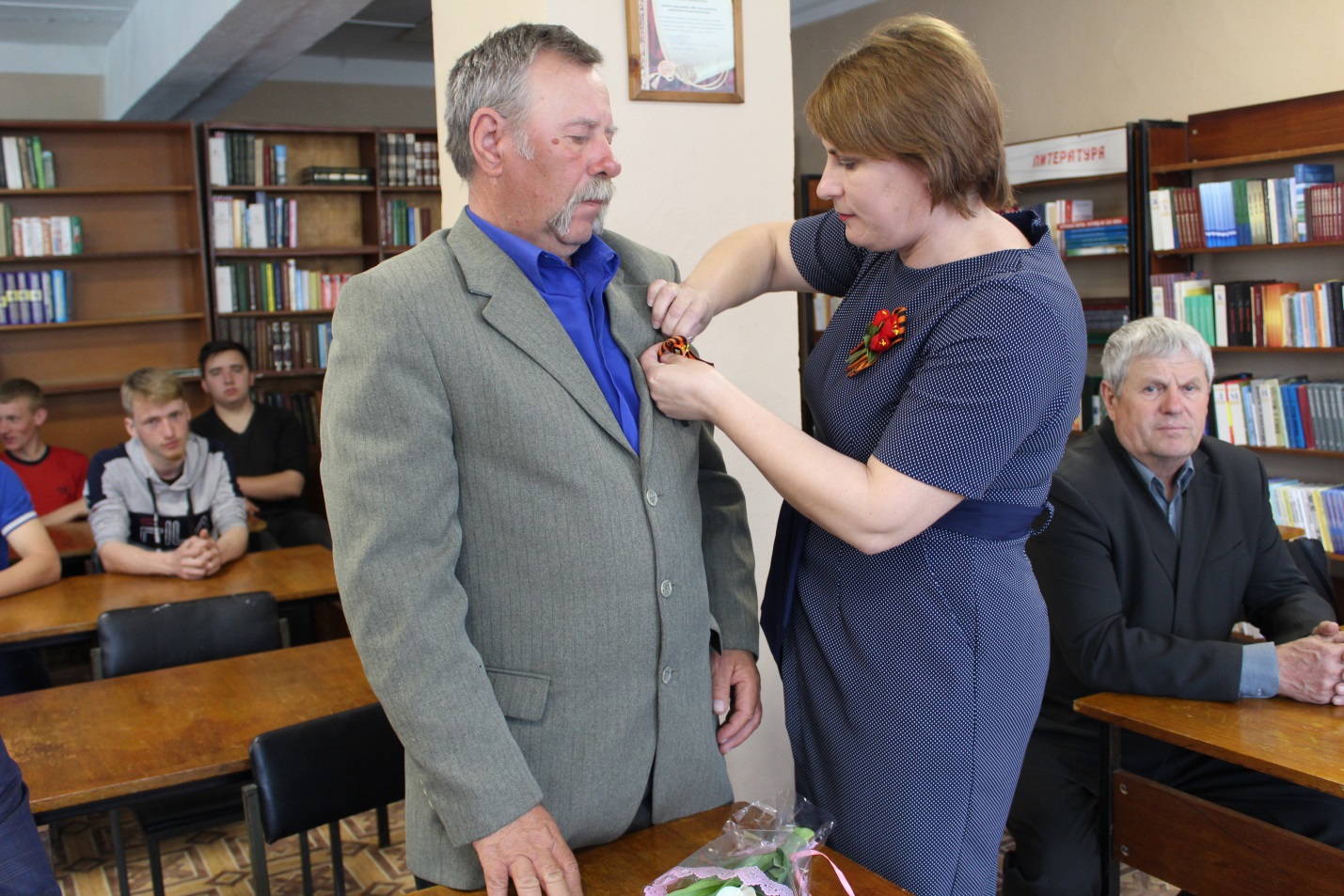 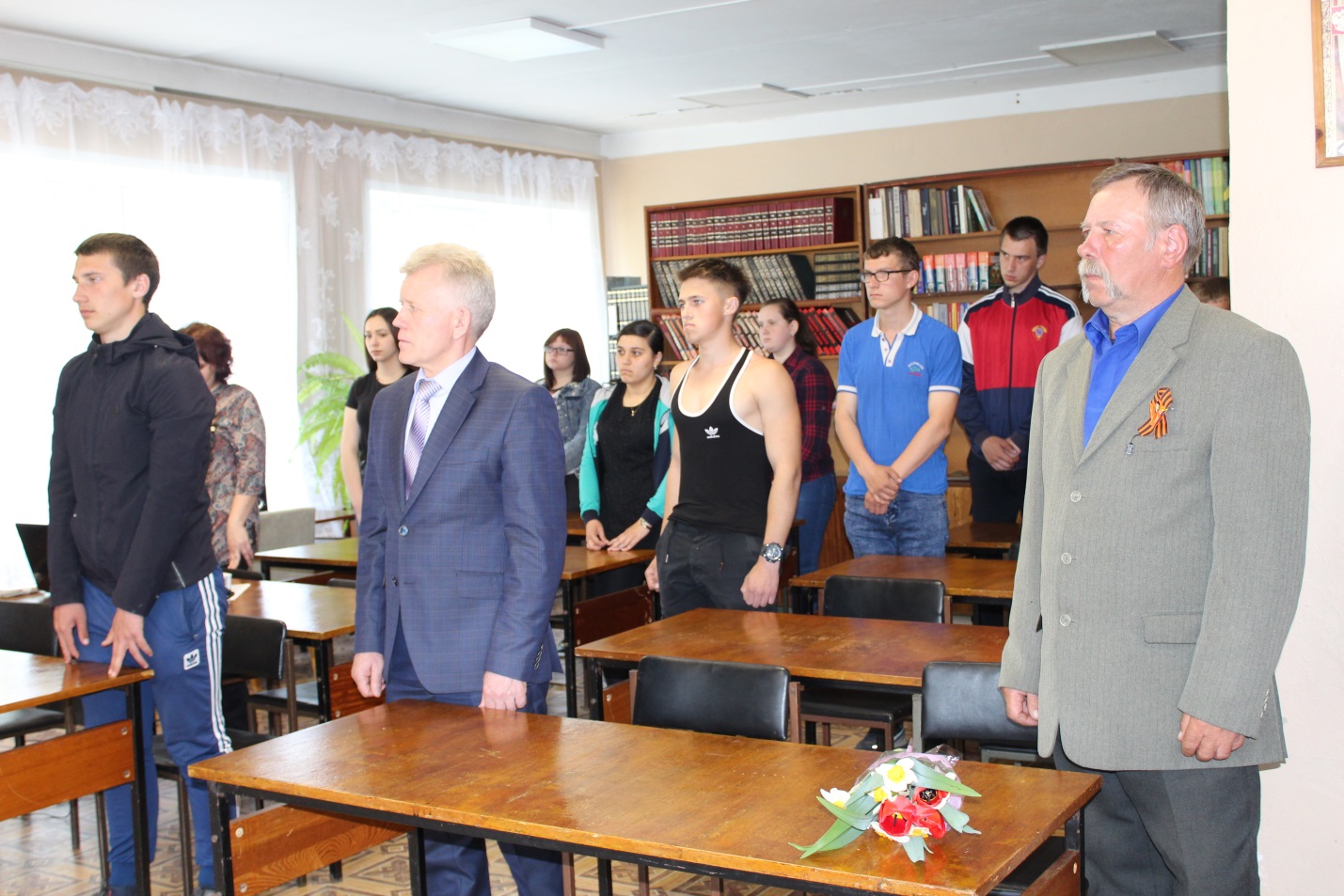 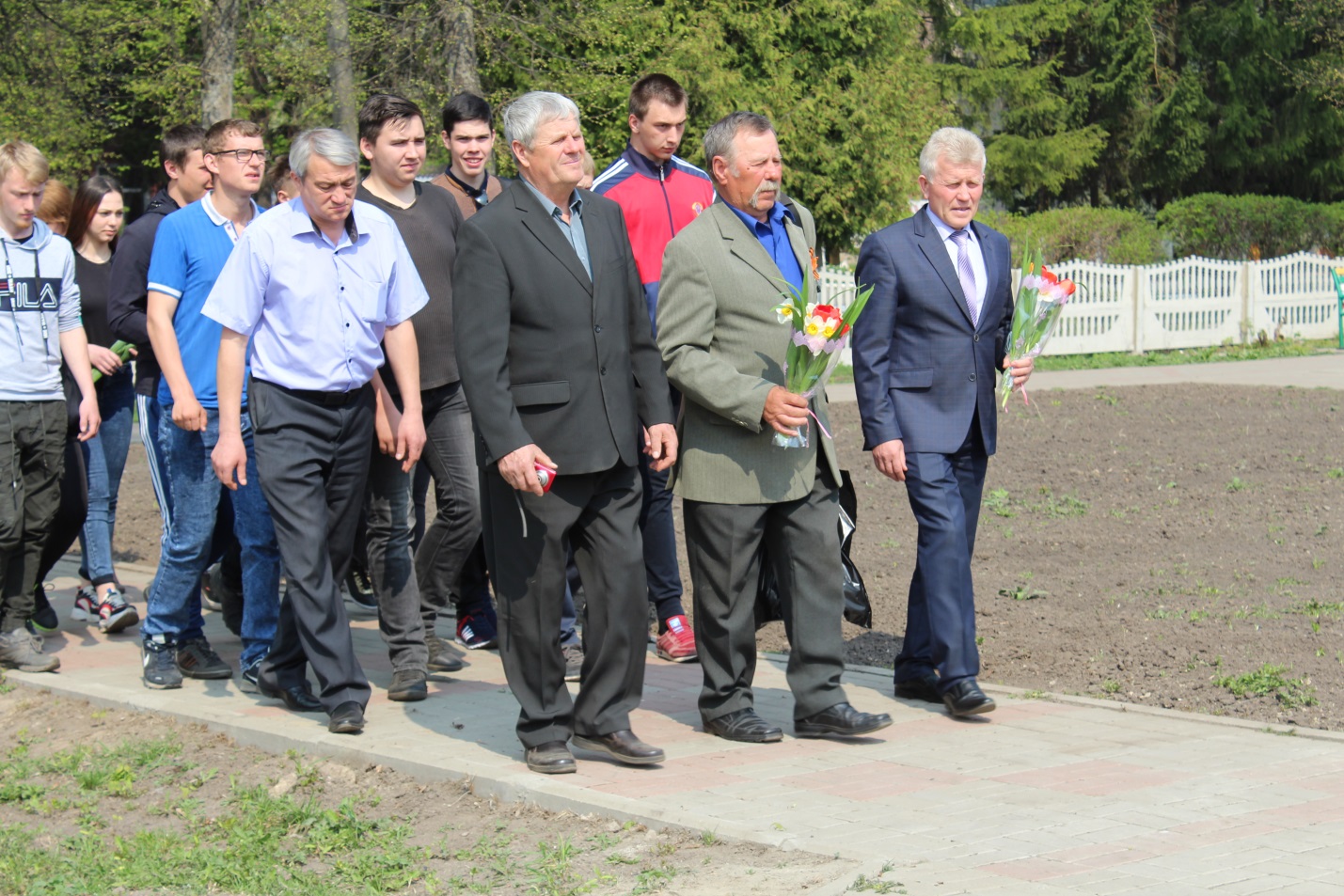 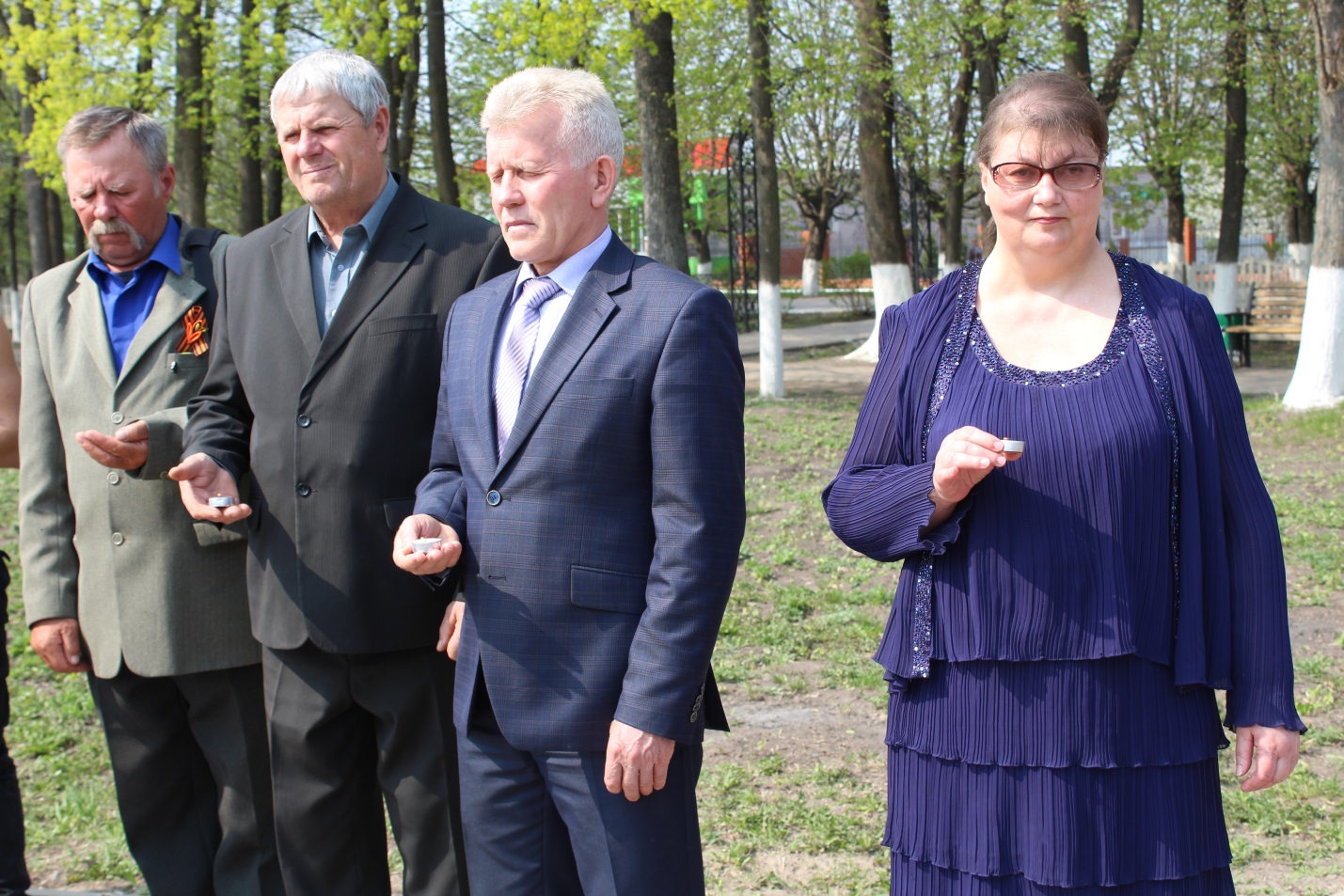 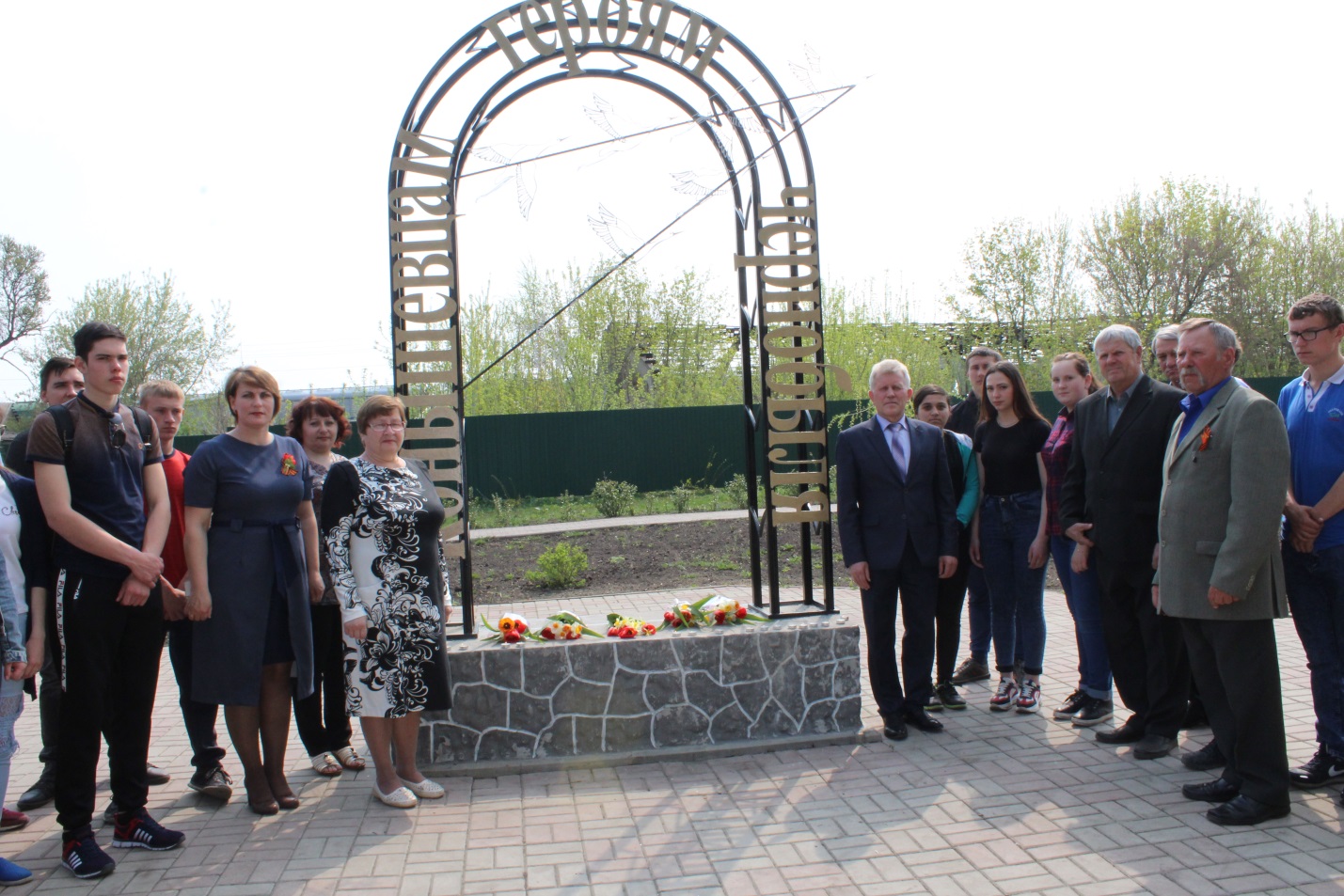 